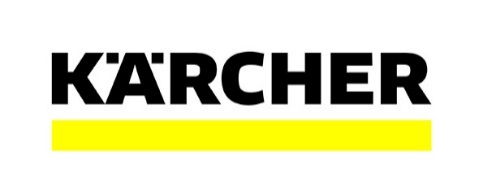 48508 : 15 € remboursés pour l’achat d’un aspirateur multifonction KärcherAchetez un aspirateur multifonction Kärcher parmi les références éligibles ci-dessous entre le 01/06/2020 et le 31/07/2020 dans les magasins participants, et obtenez votre remboursement de 15 €.Pour obtenir votre remboursement, veuillez suivre les étapes suivantes :1 - Inscrivez-vous obligatoirement en ligne sur http://www.offreskarcher.fr entre le 01/06/2020 et le 16/08/2020 et remplissez le formulaire de participation, puis imprimez-le.2 - Envoyez impérativement les pièces suivantes à l’adresse figurant ci-dessous :Le bulletin de participation de l’opération imprimé sur le site http://www.offreskarcher.fr dûment complétéLe code-barres original du produit composé de 13 chiffres, découpé sur le carton d’emballage.La photocopie du ticket de caisse/facture daté(e) entre le 01/06/2020 et le 31/07/2020 inclus, en entourant l’enseigne, la date et le produit acheté.Envoyez le tout au plus tard le 16/08/2020 (cachet de la Poste faisant foi) sous enveloppe suffisamment affranchie à l’adresse suivante :Offre Aspirateur Multifonction KärcherActivation n° 48508 – CS 001613102 Rousset CedexVotre remboursement de 15 € pour l’achat d’un aspirateur multifonction WD 4 (1.348-110.0), WD 4 Premium (1.348-150.0), WD 4 Premium Car (1.348-160.0), WD 4 Premium Renovation (1.348-170.0), WD 5 (1.348-190.0), WD5 Rénovation (1.348-198.0) WD 5 Premium (1.348-230.0), WD5 Premium Rénovation (1.348-238.0), WD6 Premium Rénovation (1.348-281.0) ou WD 6 P Premium (1.348-272.0), vous sera adressé dans un délai de 6 à 8 semaines à compter de la date de réception de votre demande conforme. Offre valable du 01/06/2020 au 31/07/2020 inclus et réservée aux particuliers. Offre limitée à une demande par foyer (même nom, même adresse et/ou même IBAN/BIC), uniquement en France métropolitaine (Corse comprise), DROM-COM et Monaco. Sera considérée comme nulle toute demande sans inscription préalable sur le site http://www.offreskarcher.fr, illisible, incomplète, expédiée après la date limite et/ou non accompagnée des pièces requises. Frais d’envoi de la demande non remboursés. Vos données personnelles sont traitées par Kärcher et son prestataire Qwamplify Activation, en sa qualité de responsable de traitement pour gérer l’opération promotionnelle et votre remboursement, ainsi que pour vous envoyer des emails de prospection commerciale si vous y avez consenti.Vos données seront uniquement conservées pour le temps nécessaire à la gestion de l’opération promotionnelle, sauf le cas où vous avez consenti à recevoir de la prospection commerciale. Hors consentement spécifique à la prospection commerciale, vos données sont archivées et conservées pour une durée de 5 ans pour des raisons limitées et autorisées par la loi (historique des flux financiers).Conformément à la loi « Informatique et Libertés » du 6 janvier 1978 modifiée et au Règlement Européen de Protection de données personnelles, vous disposez d'un droit d'accès, de rectification et de suppression des données vous concernant et de vous opposer à recevoir de la prospection commerciale sur simple demande écrite à l’adresse info@fr.kaercher.com. Vous disposez également du droit de définir des directives relatives au sort de vos données personnelles après votre décès, ainsi que du droit à la portabilité de vos données en écrivant à la même adresse et du droit d’introduire des réclamations auprès de la CNIL (3 Place de Fontenoy, 75007 Paris).Pour toute question, vous pouvez appeler au 0805 622 207 (appel non surtaxé), du lundi au vendredi de  à  en rappelant le code de l’opération 48508.